NEWRY, MOURNE AND DOWN DISTRICT COUNCIL'Comhairle an Iúir, Mhúrn agus an Dúin(Draft Irish Language Version)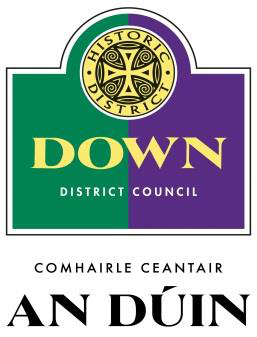 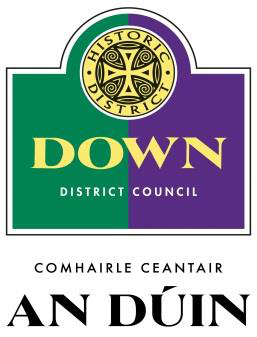 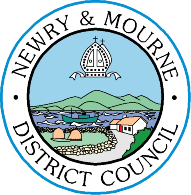 BULKY COLLECTION SERVICEMr J McCorryMr Canice O’Rourke	CONTENTS                                                                                  Page NoINTRODUCTION1.       Council Policy with respect to the Collection of Bulky Items from Households-	Council provides a Bulky Collection Service, whereby householders may request collection of items as are too large to fit into the householder’s standard wheeled bin.-	The Service is provided to remove household items but is not a 'household clearance’ service.-	A charge applies for the Service, as is payable in advance.  Service will be provided, normally within 10 working days and an allocated date will be agreed, in advance with the household requiring the collection.2.       -         The definition for a Bulky Collection is derived from WRAP (Waste andResources Action Programme).The definition of Bulky Waste for the purpose of this policy is        Any articles of waste that exceeds 25 kilograms in weight; and for        Any articles of waste which doesn’t fit or cannot be fitted in to a household wheeledbin        Applies to items listed in paragraph 2.13. Bulky items included in this definition may also be accepted as the Councils Household Recycling Centers provided the householder transports them to one of the sites.Householders must however note that license conditions for the sites will prevent the receipt of some items of household waste e.g. oil tanks and building debris.2.       COUNCIL POLICY WITH RESPECT TO THE COLLECTION OF BULKY ITEMS2.1     Definition of Bulky CollectionA Bulky Collection may be provided to any Householder, following payment of the relevant fee.Collection charge for the Service is £10 including Vat for a maximum of 5 items. No discount applies.There are exceptions as to what may be collected as part of this Service.Distinction is to differentiate between household items and those as are fixtureswithin a household.2.2     PaymentPayment must be made in advance and is accepted at any of the following locations. Payment may be made in person or by telephone with a valid credit card.List of locations where collection can be booked (alphabetical listing)2.3     Refunds2.3.1  A refund will be made in respect of any cancellations made up to 24 hours before collection is due.2.3.2  A refund will not be made in the event that materials are not in situ when collection staff call to household that requested the collection.2.3.3  Council reserves the right to apply an additional charge, should a call back situation apply.2.4     Service Stipulations2.4.1   Following booking, the householder will be advised as to the collection day to apply with requirement for the householder to state their Name, Address, Postcode and contact telephone number.  Householder to advise as to the collection point and access.2.4.2  Householder are normally required to leave items to the frontage of the house, with no access problems.  In exceptional circumstances and by arrangement, an alternative collection point may be pre-arranged at time of booking. Dogs must be chained. Soft furnishings and mattresses/carpet /rugs/underlay to be covered to ensure they are not soaked.2.4.3  Service staff are not authorised to enter houses or flats, unless a specific approved arrangement is made and as such householders must place items out for collection.2.4.4  Council staff will leave an acknowledgement slip to confirm that collection was made and to seek comment from households regarding quality of service provided1.Introduction31.1Council Policy with Respect to the Collection ofBulky Items from Households32.Council Policy with Respect to the Collection of Bulky Items42.1Definition of a Bulky Collection42.2Payment4/52.3Service Stipulations5IncludeExcludeFurnitureKitchen UnitsThree Piece Suite (3 items)Bathroom UnitsWhite goods (cooker, fridge, hob, washingmachine)Windows/DoorsBicyckesRadiators/Storage HeatersCarpets/Rugs/UnderlayBuilding DebrisGarden FurnitureFencing or Garden ShedsPortable Household ItemsGreenhouseKennelsCoal BunkersOil TanksGarden WasteBagged Household WasteNewry & Mourne District Council & Down District CouncilNewry & Mourne District Council & Down District CouncilNewry & Mourne District Council & Down District CouncilLocationAddressTelephoneBallynahinch Centre55 Windmill Street, Ballynahinch028 9756 1950Market HouseThe Square, Ballynahinch028 9756 4050Crossmaglen Community CentreCardinal O'Fiaich SquareCrossmaglen028 3086 1949Ballymote Sports and Wellbeing Centre96 Glebetown Drive,  Downpatrick028 4461 2919Down Art Centre2-6 Irish St, Downpatrick028 4461 0747Down Leisure CentreDownpatrick028 4461 3426Downshire Civic CentreArdglass Road, Downpatrick028 4461 0800Kilkeel Sports CentreMourne Esplanade, Kilkeel028 41764666Bridge CentreKillyleagh028 4482 8648Newcastle CentreCentral Promenade,  Newcastle028 4372 5034Council OfficesMonaghan Row,  Newry028 3031 3031Sean Hollywood Arts Centre1A Bank Parade, Newry028 30313180Warrenpoint Town HallChurch St, Warrenpoint028 4175 2256